Screenshot 1: Using Chrome for recording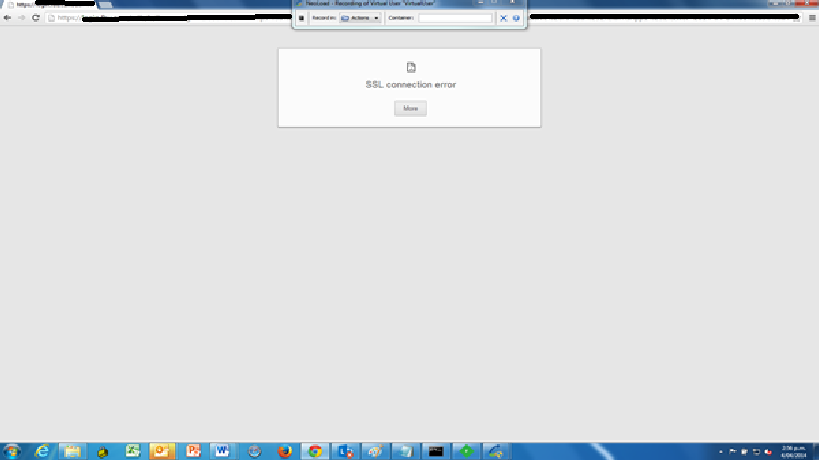 Screenshot 2: Same issue has been noted when tried using IE for recording.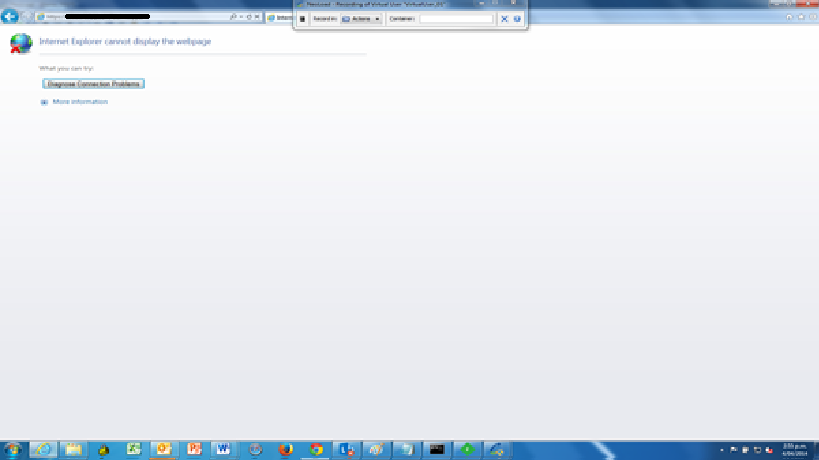 Screenshot 3: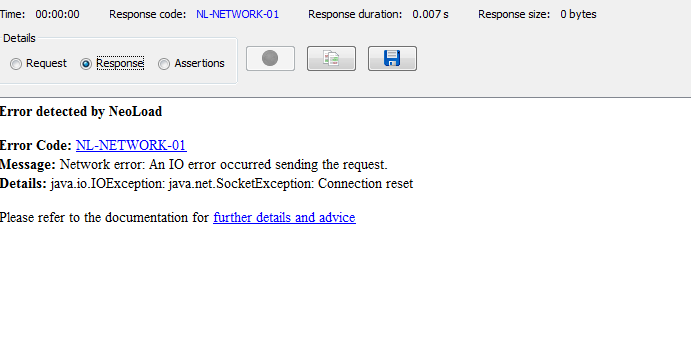 